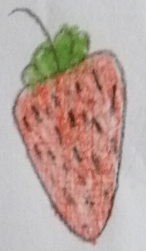 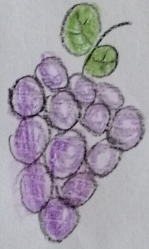 TYGODNIOWY JADŁOSPIS KLASY IIPONIEDZIAŁEKŚniadanie  Kromka chleba żytniego z masłem i plasterkiem polędwicy z indyka Zielona sałata, pomidorDrugie śniadanieJogurt naturalny z musem jabłkowym i orzechamiObiadZupa kalafiorowaPierś z kurczaka,  ziemniaki, surówka z marchewkiPodwieczorekBananKolacjaKromka chleba razowego z masłem, pasta rybnaWTOREKŚniadanie  Płatki owsiane z jogurtem i rodzynkamiDrugie śniadanieOmlet z dżememObiadZupa krem z brokułówGulasz z wieprzowiny, kasza gryczana, surówka z kiszonej kapustyPodwieczorekSałatka owocowaKolacjaKanapka z szynką, pomidorem i bazyliąŚRODAŚniadanie  Kanapka z chleba pełnoziarnistego z twarożkiem, szczypiorkiem I rzodkiewkąDrugie śniadanieKoktajl owocowyObiadZupa jarzynowa Naleśnik z kaszy manny z nadzieniem orzechowym i bananamiPodwieczorekRogal maślanyJogurt truskawkowyKolacjaTosty z żółtym serem i pomidoremCZWARTEKŚniadanie  Kromka chleba z masłemSałatka jajeczna(żółty ser, ogórek, szczypiorek)Drugie śniadanieSałatka warzywna (brokuł, kalafior, rzodkiewki), wafle ryżoweObiadZupa pomidorowa z ryżemDyniowe placuszki.PodwieczorekBudyń śmietankowy ze świeżymi malinamiKolacjaBułka grahamkaParówka na ciepłoOgórekPIĄTEKŚniadanieTwarożek z gruszką i miodemDrugie śniadanieTosty ze szpinakiemObiadBarszcz czerwonyZiemniaki, pieczony dorsz, surówka z jabłkiem i marchewkąPodwieczorekGalaretka z owocami (borówki, truskawki)KolacjaKanapka z białym serem i pomidoremSOBOTAŚniadanie  Kromka pełnoziarnistego chleba z polędwicą Pomidor, sałataDrugie śniadanieCiasteczka owsiane z bakaliamiObiadZupa ogórkowaPierogi z seremPodwieczorekSzaszłyki owocoweKolacjaKromka chleba razowegoSurówka z selera  z rodzynkami z dodatkiem jogurtuNIEDZIELAŚniadanie  Kromka ciemnego pieczywa z masłemJajecznica ze szczypiorkiemDrugie śniadanieJogurt z porcją owocówObiadRosół z makaronemZiemniaki, schab, surówka z czerwonej kapustyPodwieczorekKawałek ciasta z truskawkamiKolacjaRyż zapiekany z jabłkiem i cynamonem